         В целях исполнения обязательств, установленных подпунктами 2.1.1 и 2.1.2 пункта 2.1 Соглашения от 29.12.2023 № 7/3д о мерах по социально-экономическому развитию и оздоровлению муниципальных финансов Краснооктябрьского сельского поселения Веселовского района, заключенного между Администрацией Краснооктябрьского сельского поселения Веселовского района Ростовской области и министерством финансов Ростовской области            ПОСТАНОВЛЯЮ:Утвердить План мероприятий по росту доходного потенциала Краснооктябрьского сельского поселения и оптимизации расходов бюджета Краснооктябрьского сельского поселения Веселовского  района предусматривающего, в том числе мероприятия по повышению эффективности расходов на содержание бюджетной сети, и его реализации в году предоставления дотации до 2030 года согласно приложению 1 к настоящему постановлениюОргану местного самоуправления Краснооктябрьского сельского поселения не устанавливать новых расходных обязательств, не связанных с решением вопросов, отнесенных Конституцией Российской Федерации, федеральными и областными законами к полномочиям органов местного самоуправленияУстановить запрет на увеличение численности муниципальных служащих Администрации Краснооктябрьского сельского поселения.      4.   Администрации Краснооктябрьского сельского поселения обеспечить соблюдение установленного Правительством Ростовской области норматива формирования расходов на содержание органов местного самоуправления муниципальных образований Ростовской области.    5. Администрации Краснооктябрьского сельского поселения представлять в Финансовый отдел Администрации Веселовского района ежеквартально, до 10-го числа месяца, следующего за отчетным кварталом отчет об исполнении Плана мероприятий по росту доходного потенциала Краснооктябрьского сельского поселения и оптимизации расходов бюджета Краснооктябрьского сельского поселения Веселовкого района предусматривающего, в том числе мероприятия по повышению эффективности расходов на содержание бюджетной сети, и его реализации в году предоставления дотации до 2030 года по форме согласно приложению № 2 к настоящему постановлению.     6. Признать утратившими силу постановления Администрации Краснооктябрьского сельского поселения от 10.06.2019 года №71 «Об утверждении плана мероприятий по росту доходов и оптимизации расходов».     7. Настоящее постановление вступает в силу со дня его подписания          8. Контроль за выполнением настоящего постановления возложить на начальника сектора экономики и финансов Л.П. Ярмалюк.Глава Администрации Краснооктябрьского сельского поселения                                                                           О.И. КурицаПриложение №1к постановлению Администрации Краснооктябрьского сельского поселенияот 29.03.2024 года №38ПЛАНмероприятий по росту доходного потенциала Краснооктябрьского сельского поселения и оптимизации расходов бюджета Краснооктябрьского сельского поселения Веселовского района, предусматривающего, в том числе мероприятия по повышению эффективности расходов на содержание бюджетной сети, и его реализации в году предоставления дотации до 2030 года Примечание.Список используемых сокращений:Х – данные ячейки не заполняются.* Финансовая оценка (бюджетный эффект) рассчитывается:по I разделу – как планируемое увеличение поступлений в бюджет Краснооктябрьского сельского поселения Веселовского района в соответствующем году по итогам проведения мероприятия;по II разделу – как планируемая оптимизация расходов бюджета Краснооктябрьского сельского поселения Веселовского района в соответствующем году по итогам проведения мероприятия; ** Запланировать финансовую оценку (бюджетный эффект) не представляется возможным. Финансовая оценка (бюджетный эффект) будет определена по итогам проведения мероприятия и отражена в отчете. Приложение № 2к постановлениюАдминистрации Краснооктябрьскогосельского поселенияот 29.03.2024 № 38ОТЧЕТоб исполнении Плана мероприятий по росту доходного потенциала Краснооктябрьского сельского поселения и оптимизации расходов бюджета Краснооктябрьского сельского поселения Веселовского района, предусматривающего, в том числе мероприятия по повышению эффективности расходов на содержание бюджетной сети, и его реализации в году предоставления дотации до 2030 года * Заполняется в соответствии с приложением № 1.** Указываются правовые, финансовые, организационные и иные инструменты, используемые для эффективного выполнения мероприятия.*** Заполняется в случае неисполнения плановых значений финансовой оценки (бюджетного эффекта).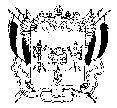 АДМИНИСТРАЦИЯ КРАСНООКТЯБРЬСКОГО СЕЛЬСКОГО ПОСЕЛЕНИЯВЕСЕЛОВСКОГО РАЙОНА РОСТОВСКОЙ ОБЛАСТИ	_____________________________________________________________________ПОСТАНОВЛЕНИЕ № 3829 марта 2024 года                                                                           х. Красный Октябрь Об утверждении Плана мероприятий по росту доходного потенциала Краснооктябрьского сельского поселения и оптимизации расходов бюджета Краснооктябрьского сельского поселения, предусматривающего,  в том числе мероприятия по повышению эффективности расходов на содержание бюджетной сети, и его реализации в году предоставления дотации до 2030 года№п/пНаименование мероприятияОтветственный исполнительСрок исполненияФинансовая оценка (бюджетный эффект) (тыс. рублей)*Финансовая оценка (бюджетный эффект) (тыс. рублей)*Финансовая оценка (бюджетный эффект) (тыс. рублей)*Финансовая оценка (бюджетный эффект) (тыс. рублей)*Финансовая оценка (бюджетный эффект) (тыс. рублей)*Финансовая оценка (бюджетный эффект) (тыс. рублей)*Финансовая оценка (бюджетный эффект) (тыс. рублей)*№п/пНаименование мероприятияОтветственный исполнительСрок исполнения2024 год2025 год2026 год2027 год2028 год2029 год2030 год1234567891011I. Направления по росту доходов бюджета Краснооктябрьского сельского поселения Веселовского районаI. Направления по росту доходов бюджета Краснооктябрьского сельского поселения Веселовского районаI. Направления по росту доходов бюджета Краснооктябрьского сельского поселения Веселовского районаI. Направления по росту доходов бюджета Краснооктябрьского сельского поселения Веселовского районаI. Направления по росту доходов бюджета Краснооктябрьского сельского поселения Веселовского районаI. Направления по росту доходов бюджета Краснооктябрьского сельского поселения Веселовского районаI. Направления по росту доходов бюджета Краснооктябрьского сельского поселения Веселовского районаI. Направления по росту доходов бюджета Краснооктябрьского сельского поселения Веселовского районаI. Направления по росту доходов бюджета Краснооктябрьского сельского поселения Веселовского районаI. Направления по росту доходов бюджета Краснооктябрьского сельского поселения Веселовского районаI. Направления по росту доходов бюджета Краснооктябрьского сельского поселения Веселовского районаВсего по разделу IВсего по разделу IВсего по разделу I75,076,077,01.Мероприятия по расширению налогооблагаемой базы бюджета Краснооктябрьского сельского поселения Веселовского районаМероприятия по расширению налогооблагаемой базы бюджета Краснооктябрьского сельского поселения Веселовского районаМероприятия по расширению налогооблагаемой базы бюджета Краснооктябрьского сельского поселения Веселовского районаМероприятия по расширению налогооблагаемой базы бюджета Краснооктябрьского сельского поселения Веселовского районаМероприятия по расширению налогооблагаемой базы бюджета Краснооктябрьского сельского поселения Веселовского районаМероприятия по расширению налогооблагаемой базы бюджета Краснооктябрьского сельского поселения Веселовского районаМероприятия по расширению налогооблагаемой базы бюджета Краснооктябрьского сельского поселения Веселовского районаМероприятия по расширению налогооблагаемой базы бюджета Краснооктябрьского сельского поселения Веселовского районаМероприятия по расширению налогооблагаемой базы бюджета Краснооктябрьского сельского поселения Веселовского районаМероприятия по расширению налогооблагаемой базы бюджета Краснооктябрьского сельского поселения Веселовского района1.1.Повышение эффективности использования имущества 
(в том числе земельных участков), находящегося 
в государственной 
и муниципальной собственности Администрация Краснооктябрьского сельского поселенияежегодно**************1.2.Проведение мероприятий, направленных на обеспечение налогообложения ранее учтенных объектов недвижимости, предусмотренных Федеральным законом от 13.07.2015 № 218-ФЗ «О государственной регистрации недвижимости»:- реализация положений статьи 69 «Признание ранее возникших прав, прав, возникших в силу закона. Ранее учтенные объекты недвижимости»;- реализация положений статьи 69.1 «Выявление правообладателей ранее учтенных объектов недвижимости»Администрация Краснооктябрьского сельского поселенияна постоянной основе**************2.Повышение собираемости доходов, поступающих в бюджет сельского поселения и сокращение задолженностиПовышение собираемости доходов, поступающих в бюджет сельского поселения и сокращение задолженностиПовышение собираемости доходов, поступающих в бюджет сельского поселения и сокращение задолженностиПовышение собираемости доходов, поступающих в бюджет сельского поселения и сокращение задолженностиПовышение собираемости доходов, поступающих в бюджет сельского поселения и сокращение задолженностиПовышение собираемости доходов, поступающих в бюджет сельского поселения и сокращение задолженностиПовышение собираемости доходов, поступающих в бюджет сельского поселения и сокращение задолженностиПовышение собираемости доходов, поступающих в бюджет сельского поселения и сокращение задолженностиПовышение собираемости доходов, поступающих в бюджет сельского поселения и сокращение задолженностиПовышение собираемости доходов, поступающих в бюджет сельского поселения и сокращение задолженности2.1.Снижение дебиторской задолженности по доходам, поступающим в бюджет Краснооктябрьского  сельского поселения Веселовского района за счет повышения эффективности работы Координационного совета  при Администрации Краснооктябрьского сельского поселения по вопросам собираемости налогов и других обязательных платежей в бюджет  Администрация Краснооктябрьского сельского поселенияежегодно75,076,077,0********II. Направления по оптимизации расходов бюджета Краснооктябрьского сельского поселения Веселовского районаII. Направления по оптимизации расходов бюджета Краснооктябрьского сельского поселения Веселовского районаII. Направления по оптимизации расходов бюджета Краснооктябрьского сельского поселения Веселовского районаII. Направления по оптимизации расходов бюджета Краснооктябрьского сельского поселения Веселовского районаII. Направления по оптимизации расходов бюджета Краснооктябрьского сельского поселения Веселовского районаII. Направления по оптимизации расходов бюджета Краснооктябрьского сельского поселения Веселовского районаII. Направления по оптимизации расходов бюджета Краснооктябрьского сельского поселения Веселовского районаII. Направления по оптимизации расходов бюджета Краснооктябрьского сельского поселения Веселовского районаII. Направления по оптимизации расходов бюджета Краснооктябрьского сельского поселения Веселовского районаII. Направления по оптимизации расходов бюджета Краснооктябрьского сельского поселения Веселовского районаII. Направления по оптимизации расходов бюджета Краснооктябрьского сельского поселения Веселовского районаВсего по разделу IIВсего по разделу IIВсего по разделу II1.Оптимизация расходов на муниципальное управлениеОптимизация расходов на муниципальное управлениеОптимизация расходов на муниципальное управлениеОптимизация расходов на муниципальное управлениеОптимизация расходов на муниципальное управлениеОптимизация расходов на муниципальное управлениеОптимизация расходов на муниципальное управлениеОптимизация расходов на муниципальное управлениеОптимизация расходов на муниципальное управлениеОптимизация расходов на муниципальное управление1.1.Инвентаризация расходных обязательств Краснооктябрьского сельского поселения с целью установления расходных обязательств, не связанных 
с решением вопросов, отнесенных Конституцией Российской Федерации, 
федеральными и областными законами к полномочиям органов местного самоуправления Администрация Краснооктябрьского сельского поселенияпостоянноХХХХХХХ1.2.Подготовка проектов нормативных правовых актов органов местного самоуправления Краснооктябрьского сельского поселения об отмене расходных обязательств, не связанных с решением вопросов, отнесенных Конституцией Российской Федерации, федеральными и областными законами 
к полномочиям органов местного самоуправленияАдминистрация Краснооктябрьского сельского поселенияпри необходимостиХХХХХХХ2.Оптимизация расходов на содержание бюджетной сети, а также численности работников бюджетной сферыОптимизация расходов на содержание бюджетной сети, а также численности работников бюджетной сферыОптимизация расходов на содержание бюджетной сети, а также численности работников бюджетной сферыОптимизация расходов на содержание бюджетной сети, а также численности работников бюджетной сферыОптимизация расходов на содержание бюджетной сети, а также численности работников бюджетной сферыОптимизация расходов на содержание бюджетной сети, а также численности работников бюджетной сферыОптимизация расходов на содержание бюджетной сети, а также численности работников бюджетной сферыОптимизация расходов на содержание бюджетной сети, а также численности работников бюджетной сферыОптимизация расходов на содержание бюджетной сети, а также численности работников бюджетной сферыОптимизация расходов на содержание бюджетной сети, а также численности работников бюджетной сферы2.1.Анализ штатных расписаний муниципальных учреждений Краснооктябрьского сельского поселения, в том числе принятие мер по сокращению штатной численности Главные распорядители средств местного бюджетаежегодно**************3.Оптимизация инвестиционных расходов и дебиторской задолженностиОптимизация инвестиционных расходов и дебиторской задолженностиОптимизация инвестиционных расходов и дебиторской задолженностиОптимизация инвестиционных расходов и дебиторской задолженностиОптимизация инвестиционных расходов и дебиторской задолженностиОптимизация инвестиционных расходов и дебиторской задолженностиОптимизация инвестиционных расходов и дебиторской задолженностиОптимизация инвестиционных расходов и дебиторской задолженностиОптимизация инвестиционных расходов и дебиторской задолженностиОптимизация инвестиционных расходов и дебиторской задолженности3.1.Анализ причин возникновения и принятия плана сокращения дебиторской задолженностиАдминистрация Краснооктябрьского сельского поселенияежегодноХХХХХХХ4.Система внутреннего муниципального финансового контроляСистема внутреннего муниципального финансового контроляСистема внутреннего муниципального финансового контроляСистема внутреннего муниципального финансового контроляСистема внутреннего муниципального финансового контроляСистема внутреннего муниципального финансового контроляСистема внутреннего муниципального финансового контроляСистема внутреннего муниципального финансового контроляСистема внутреннего муниципального финансового контроляСистема внутреннего муниципального финансового контроля4.1.Осуществление внутреннего муниципального финансового контроля с целью своевременного выявления и пресечения нарушений в сфере бюджетного законодательства Российской Федерации, законодательства Российской Федерации о контрактной системе в сфере закупок, недопущение и пресечение их в дальнейшем, а также возмещение ущерба, причиненного бюджету Краснооктябрьского сельского поселения Веселовского района, оплата административных штрафов Администрация Краснооктябрьского сельского поселенияежегодно**************Итого по Плану 75,076,077,0********№ п/п*Наименование мероприятия*Ответственный исполнитель*Срок исполненияСрок исполненияФинансовая оценка (бюджетный эффект),(тыс. рублей)*Финансовая оценка (бюджетный эффект), предусмотреннаяв решении о бюджете на отчетную дату(тыс. рублей)Полученный финансовый (бюджетный) эффект, (тыс. рублей)Полученный результат**Примечание***№ п/п*Наименование мероприятия*Ответственный исполнитель*план*фактФинансовая оценка (бюджетный эффект),(тыс. рублей)*Финансовая оценка (бюджетный эффект), предусмотреннаяв решении о бюджете на отчетную дату(тыс. рублей)Полученный финансовый (бюджетный) эффект, (тыс. рублей)Полученный результат**Примечание***12345678910